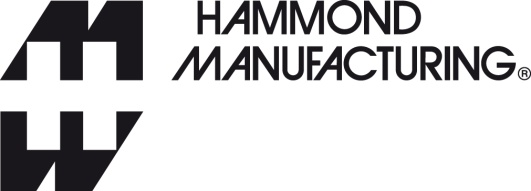 PresseinformationZum Downloaden eines Bildes in Druckqualität 300 dpigehen Sie zu parkfield.co.uk/hammond-german/power-strips-print.jpgDer Text steht Ihnen unter parkfield.co.uk/hammond-german/power-strips.docx als Word-Datei zum Download bereit.Alle Hammond Presseinformation zu sehen, zu gehen parkfield.co.uk/hammond-german/19-Zoll-Mehrfachsteckdosenleiste für die Rackmontage oder als eigenständiges ZubehörVeröffentlicht 26. Februar 2018
Hammond Electronics hat sein Angebot an Mehrfachsteckdosen um 12 zusätzliche Varianten der 100 – 240VAC, 50/60Hz 10A Steckdosenleisten für die Rackmontage oder als eigenständiges Zubehör erweitert. Die Mehrfachsteckdosen sind für IEC-Netzkabel geeignet. Für zusätzliche Sicherheit sorgen zwei rücksetzbare Schutzschalter, die vor Überlast schützen. Beide Typen sind entweder mit einem zweipoligen, grünen LED-Ein-/Ausschalter oder als ungeschaltete Basisversion mit einer grünen POWER-ON-Kontrollleuchte erhältlich. Die Mehrfachsteckdosen sind mit einem IEC320 C14 Eingangsstecker und IEC320 C13 Schalterdosen ausgestattet und daher überall einsetzbar. Die neuen Geräte sind eine Ergänzung zu der umfangreichen Palette an 19-Zoll-Rack-Zubehör, wie zum Beispiel Produkte für das Wärmemanagement, Mehrfachsteckdosen, Gestelle, Platten, Kabelmanagement, Bodenbausätze, Füße und Rollen.Die 1U-Rackmontageeinheiten bieten acht nach vorne oder nach hinten gerichtete Schalterdosen. Die eigenständigen Versionen sind mit vier, fünf, sechs oder acht oben montierten Steckdosen erhältlich. Die 1U-Rackmontageeinheiten haben ein schwarzes, pulverbeschichtetes Stahlgehäuse; die eigenständigen Versionen befinden sich in einem extrudierten Aluminiumgehäuse mit einer schwarzen, pulverbeschichteten Stahlabdeckung. Alle Versionen sind durch TÜV, cULus und CAN/CSA gemäß IEC 60950-1 zertifiziert und erfüllen die CE-Bestimmungen gemäß der Niedrigvoltrichtlinie 2014/35/EU.*** Ende: Fließtext 170 Wörter ***Hinweise für HerausgeberFür weitere Informationen wenden Sie sich bitte an folgende Kontaktpersonen:Justin ElkinsHammond Electronics Limited1 Onslow CloseKingsland Business ParkBasingstokeRG24 8QLTel: + 44 1256 812812Fax: + 44 1256 332249sales@hammondmfg.euwww.hammondmfg.comAgentur:	Nigel May	Parkfield Communications LimitedParkfield HouseDamerhamHantsSP6 3HQTel: + 44 1725 518321Fax: + 44 1725 518378nigel.may@parkfield.co.ukwww.parkfield.co.uk